Image et pouvoir de manipulationSur Google, rends-toi sur le site web du collège Mauzan, puis clique sur l’onglet « Le portail documentaire » en haut à droite. Dans la colonne « Liens utiles », clique sur « Désinformer par l’image ».Document 1 : Femme voilée en mini-jupeMessage de ce document : _________________________________________________________Nous allons maintenant essayer d’en savoir un peu plus sur cette photo en utilisant l’outil Tineye :Clique sur la photo : elle s’affiche alors en grand.Clique-droit sur la photo (pas le tweet, uniquement la photo) et sélectionne « Copier l’adresse de l’image » Rends-toi sur Tineye, clique droit dans le champ, sélectionne « Coller », lance la rechercheDans le menu déroulant qui s’affiche en dessous de la photo, sélectionne « Oldest» : le premier résultat renvoie au site qui a publié cette photo en premier sur internet.  Le site sur lequel a tout d’abord été publiée cette photo n’existe plus : certaines informations sont cependant disponibles :La date de première publication sur internet : _______ (regarder le 2ème résultat, le premier étant un lien sponsorisé)La photo initialement publiée.Quelle différence remarques-tu entre cette photo et la photo publiée sur le tweet ? ____________________________________________________________________________Cette photo a donc été modifiée : cela s’appelle un P___________________________________A ton avis, quelle était l’intention de l’auteur du tweet ? ______________________________________________________________________________________________________________Document 2 : « Incendies en Australie »Type de document : ______________________________________________________________Message de ce document : _________________________________________________________D’après le tweet, quand a été prise cette photo ? ______________Nous allons maintenant essayer d’en savoir un peu plus sur cette photo en utilisant l’outil Google images inversée :Clique sur la photo (pas le tweet, uniquement la photo): elle s’affiche alors en grand.Clique-droit sur la photo et sélectionne « Copier l’adresse de l’image »Rends-toi sur Google images et clique sur le petit appareil photo La fenêtre suivante s’affiche :Clique-droit dans le champ « Coller l’URL de l’image » et sélectionner « Coller ».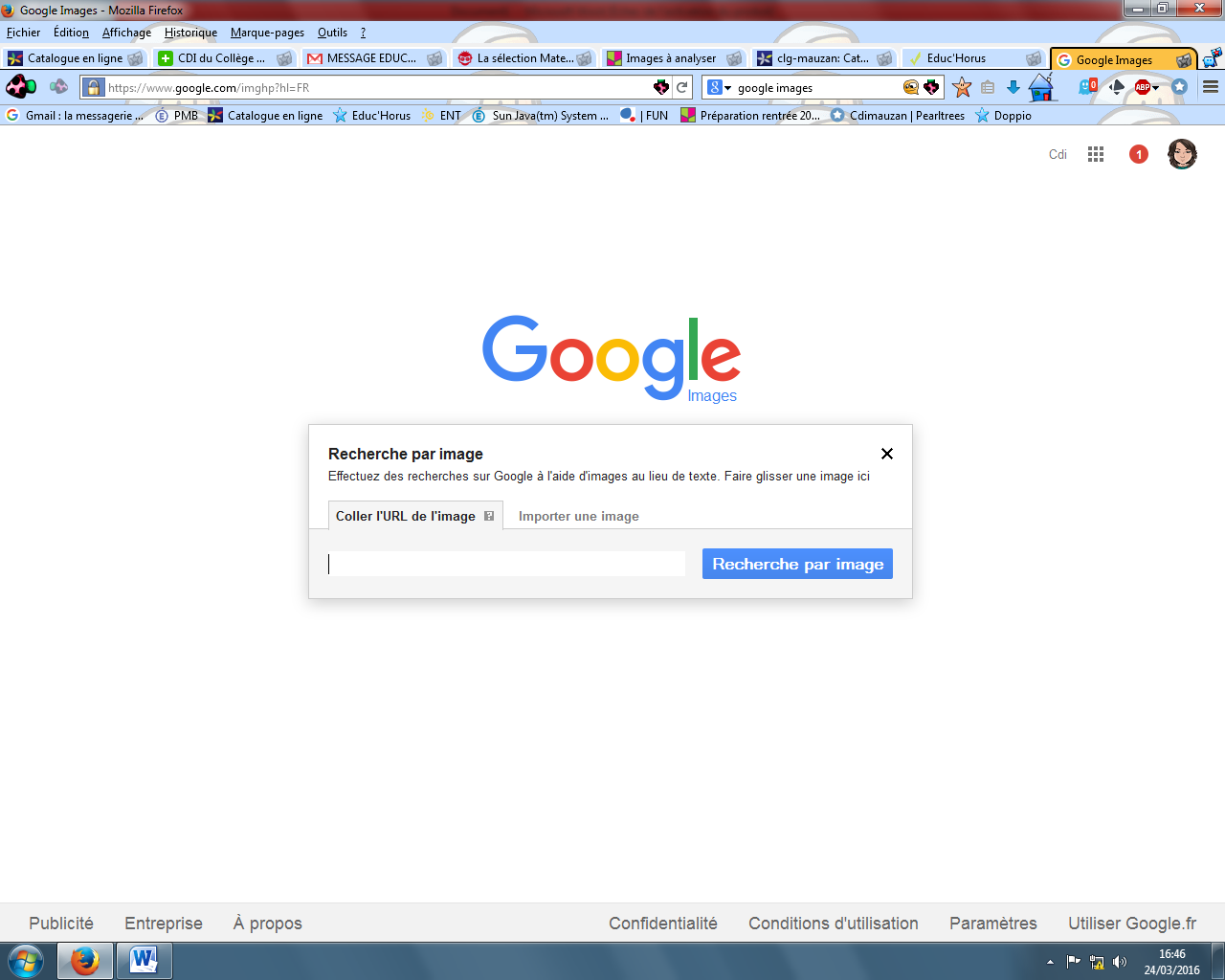 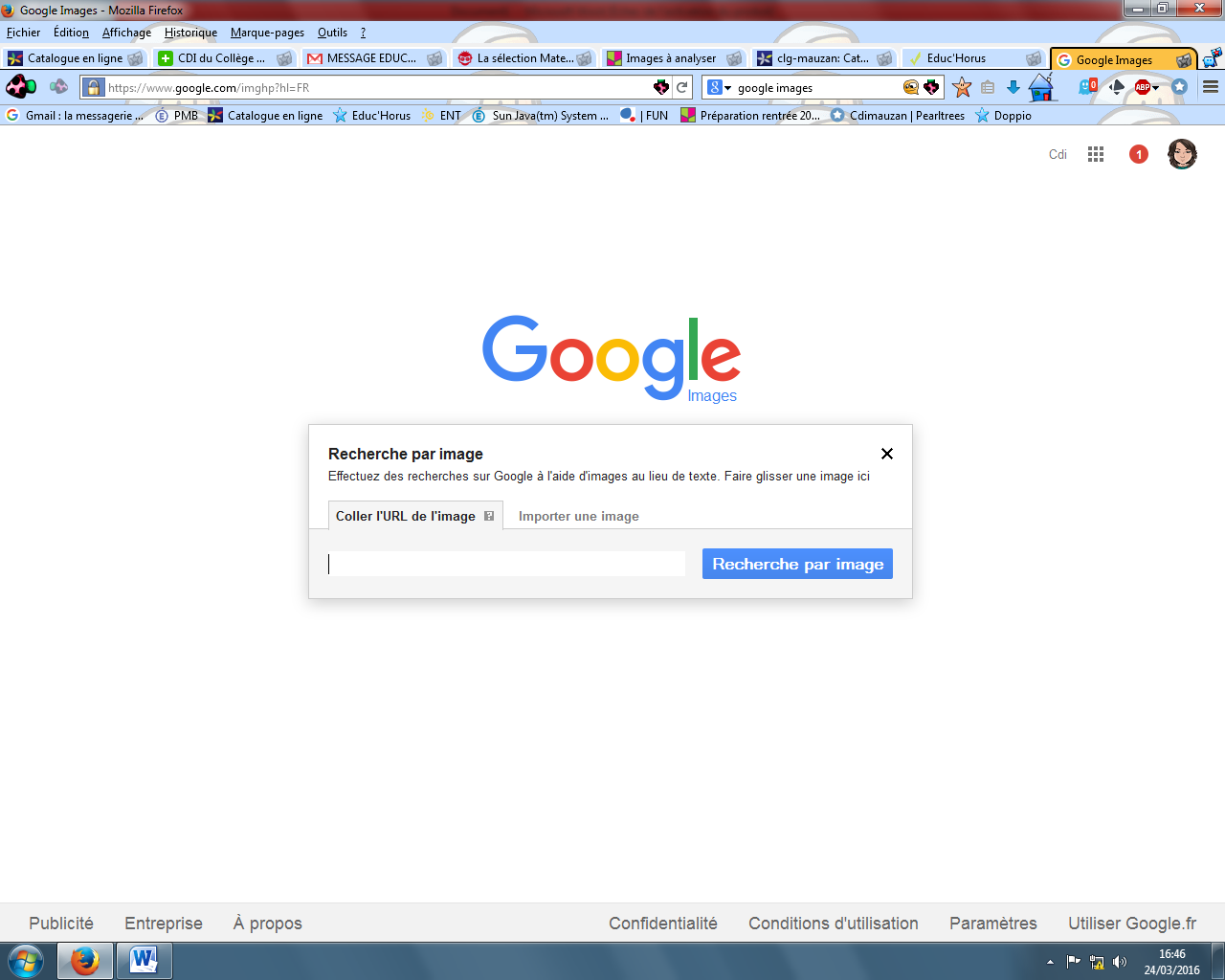 Lance la rechercheGoogle te renvoie alors des liens vers les images similaires et les pages web contenant des images identiques.Clique sur le lien issu du site www.lesobservateurs.ch  et réponds aux questions suivantes : D’où a été extraite cette photo ? ____________________ ____________________________Où se trouvent réellement ce kangourou et cette femme ? ____________________________A quelle date a été publiée cette photo pour la première fois  ? __________A ton avis, dans quel objectif cette photo a-t-elle été utilisée ? _______________________________Documents 3 et 4 « Choix photographiques : angle de vue et cadrage »Document 3 :Quelle technique photographique a été utilisée pour donner l’impression que la ministre était largement soutenue ?______________________________________________________________Document 4:Quelle technique photographique / choix opéré par le photographe permet d’interpréter cette photo de 2 façons différentes ? __________________________________________ConclusionUne multitude d'images circule sur le net, notamment via les réseaux sociaux. Cependant, nombreuses d'entre elles servent juste à manipuler l'opinion ou susciter des émotions chez l’internaute.On distingue plusieurs types de manipulation par l'image :- Image truquée / un photomontage- Image détournée : image sortie de son contexte, légende de l'image qui ne correspond pas à ce qu'elle illustre réellement.- Image recadréeCes images sont utilisées pour étayer différentes idées, souvent politiques (des terroristes parmi les immigrés, les Etats-Unis ont créé l'Etat islamique, etc...). Les sites extrémistes cherchent particulièrement à véhiculer leurs idées en les illustrant à l'aide d'images sorties de leur contexte.